The Scottish Guild of Servers 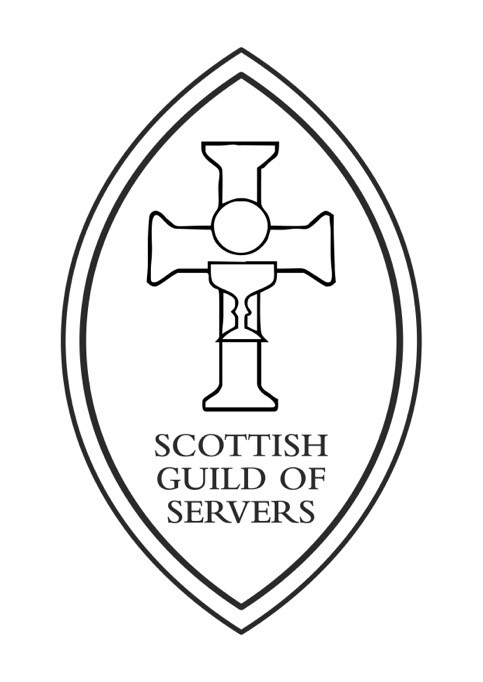 SGS Action Plan 2021Sheena Liddell for The Scottish Guild of Servers November, 2020ACTIONLEADTARGET DATECOMMUNICATIONSFinalise the website.Give additional permissions for input  to the, the Guardians and others as appropriatePurchase a Zoom licenceProvide electronic access to the AGM and other occasions for servers unable to be physically present.Produce membership cards with Guild Prayer on the reverse.Produce cards for the Guild with Guild Prayer and aimsProduce publicity material for the Guild Produce a New Guild ManualCompile a Guardians’ Handbook  to support Fraternities – worship, training and social eventsManage and continue to input relevant content on the SGS Facebook pageContinue to develop the relationship with  The Company of Servers Develop an on-line newsletter co-opting support from the Council members as necessary.Complete the conversion of  the existing SGS membership paper records into digital formatOrganise and administer a Christmas Tide art competitionSr Vicki Paterson with Petko Marinov, Digital Missioner, Diocese of Glasgow Sr Vicki PatersonSr Vicki PatersonBro Harold JackBro Harold JackSr Alison GiffordSub-Committee: Bro Barry Nisbet, Sr Sheena Liddell, Sr Alison Gifford, Bro Elliott Glen-Esk, Rev Sarah ShawThe Guardians Bro Ross Stirling andSr Vicki PatersonRev Sarah ShawSr Alison GiffordBro Barry Nisbet, Bro Ross StirlingJanuary, 2021February, 2021        December, 2020July, 2021March, 2021July, 2021From December, 20212022December, 2022From November, 2020From December, 2020From January, 2021From August, 2020From December, 2020COUNCIL ROLESWrite a job description for the Guild webmaster.Write a job description for the Sales OfficerIdentify a webmasterBro Barry Nisbet, Sr Sheena Liddell, Sr Vicki PatersonBro Barry Nisbet, Sr Sheena LiddellGuild CouncilFebruary, 2021February, 2021March, 2021WORSHIPContinue to develop server training materialsDeliver server training sessionOrganise a training session for the trainers prior to the server training day.Sr Sheena LiddellGuild MC with identified serversSr Sheena LiddellFrom June, 20202021Date to be finalised2021Date to be finalisedSPIRITUAL DEVELOPMENT AND FELLOWSHIPOrganise a Servers’ Away DayOrganise a Week-end RetreatOrganise and deliver a Pilgrimage Event via ZoomDeliver Stations of the Cross via ZoomLead  ‘Praying the Rosary’ via ZoomAppoint Guardians to vacant FraternitiesDevelop a plan to support Priories and individual servers with no Fraternity connectionsSr Sheena Liddell and identified GuardiansSGS CouncilBro Ross Stirling, Sr Sheena LiddellCanon Gordon FyfeRev Sarah ShawSGS CouncilBro Barry NisbetPostponeduntil after pandemicPostponed until after the pandemicJuly, 2021Lent 2021October, 2021May, 20212022